Dotazník lékových hypersenzitivních reakcí pro poradnu lékové alergie FNOLZpracováno dle české verze dotazníku ENDA s úpravou dle potřeb OAKI FNOL. Datum nástupu příznaků lékové hypersenzitivní reakce:  Podezřelé léčivo (Obchodní název, dávka, režim užívání):Doba od podání první dávky léčiva, kdy se rozvinuly nežádoucí projevy:Doba od podání poslední dávky léčiva, kdy se rozvinuly nežádoucí projevy: Spolupůsobící faktory: Klinické projevy lékové hypersenzitivní reakce: Lokalizace kožních projevů: zakreslete na figuře člověka níže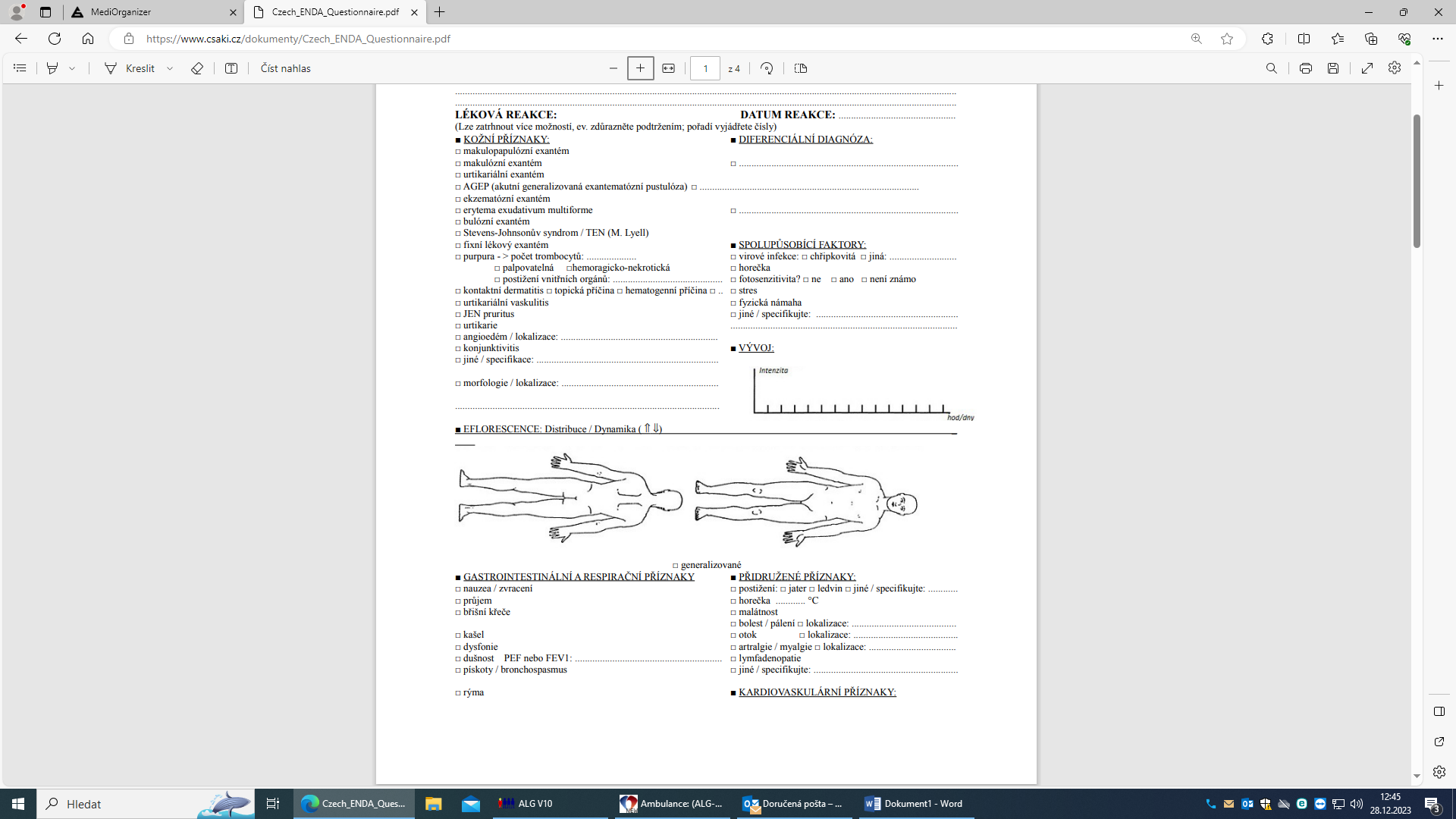 Léčebný postup:Jak dlouho po podání léčby se dostavila úleva od příznaků polékové reakce?__________________________________________________________________________________Soupis léků užívaných v době výskytu akutních obtíží, včetně doplňku stravy:Soupis aktuálně užívaných léků: Akutní infekceHorečka/teplota Stresová zátěžFyzická námahaSlunění Jiné:Kožní projevy:Kopřivka Svědivka bez kožního výsevuPlošné zarudnutíSvědivka s kožním výsevemPuchýře ŽádnéOtokyJiné:Příznaky na dýchacích cestách:Vodová rýmaKašel Kýchání Chrapot, pocit cizího tělesa v hrdleNosní obstrukceDušnostŽádnéPískoty a vrzoty při dýcháníProjevy na zažívacím traktu:NevolnostPrůjem Zvracení ŽádnéKřeče v břišeJiné:Psychické příznaky:Strach/panická reakceZrychlené dýcháníZávratěMravenčení prstů rukou/nohouMdloba Jiné:Pocení ŽádnéDomácí léčba bez návštěvy lékaře:Ukončení užívání podezřelého lékuKortikoidy Léky proti alergii - antihistaminikaOdeznělo samo bez jakéhokoliv zásahuOšetření lékařem:Praktický lékařRychlá záchranná službaSpecialista předepisující podezřelý lékDoporučení lékárníkaPohotovostní službaLéky podávané při léčbě reakce: Byla nutná hospitalizace/pobyt na lůžku:Adrenalin Ano Kortikoidy nitrožilněNe Léky proti alergii - antihistaminikaKalciovka Inhalační lékyNevímProběhla již někdy v minulosti obdobná reakce po lécích?AnoNeO jaký lék se jednalo? _____________________